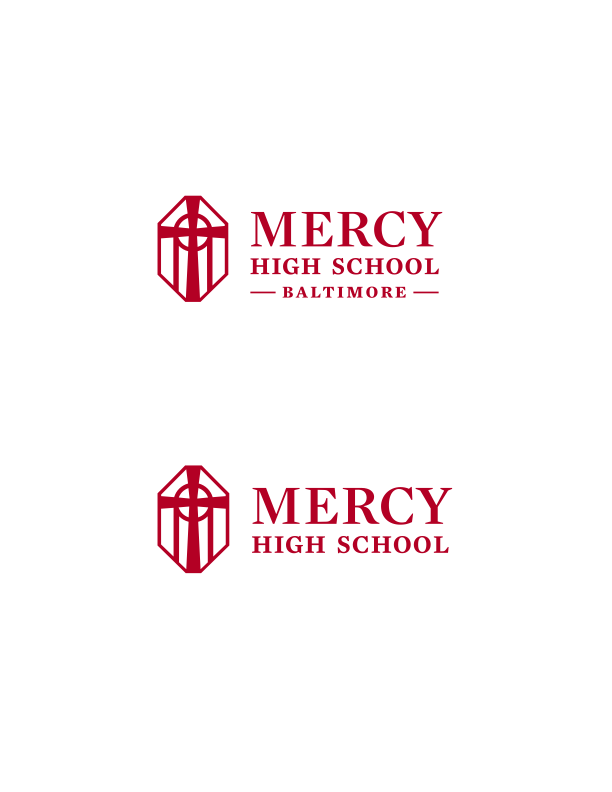 Academic Year 2018 – 2019August 16 – 17		New Faculty/Staff OrientationAugust 21 – 24		Faculty/Staff OrientationAugust 27 - 29		Freshman OrientationAugust 30			Returning Student Orientation/Transfer Student OrientationSeptember 4			First day of classesSeptember 24		Ring Day/Mercy DayOctober 5			School holidayNovember 21 – 23		Thanksgiving holidayDecember 21 - 		Christmas holidayJanuary 2January 14 - 17		ExamsJanuary 21			Martin Luther King, Jr. holidayFebruary 18			Presidents’ Day holidayMarch 18			School holiday April 6			GalaApril 15 - 22			Easter holidayMay 27			Memorial Day holidayMay 30			Last day of classesMay 31 – June 5		ExamsJune 8			Graduation